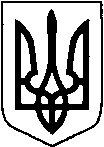 КИЇВСЬКА ОБЛАСТЬТЕТІЇВСЬКА МІСЬКА РАДАVІІІ СКЛИКАННЯДВАДЦЯТЬ ШОСТА  СЕСІЯ                                                             Р І Ш Е Н Н Я  12  березня  2024 року                                                               №   1252– 26- VIIІ
   Про надання  дозволу на розробку технічної документацій із землеустрою щодо інвентаризації земельної ділянки, якарозташована на території Тетіївської міської ради               Розглянувши заяву Хоменко О.А.,  керуючись пунктом 34 частиною 1 статті 26 Закону України «Про місцеве самоврядування в Україні», відповідно до статті12 Земельного кодексу України, статті 57 Закону України «Про землеустрій», міської програми розвитку земельних відносин на 2021-2025 роки, Тетіївська міська рада  ВИРІШИЛА :   1.Надати дозвіл Тетіївській міській раді на розробку технічної документації із землеустрою щодо інвентаризації  земельної  ділянки в м. Тетієві Білоцерківського району, Київської області,  по вул. Соборній, б/н  орієнтовною площею 0,005 га землі житлової та громадської забудови, для будівництва та обслуговування будівель торгівлі ( 03.07) за рахунок земель комунальної власності  міської ради.2. Контроль за виконанням даного рішення покласти на постійну депутатську комісію з питань регулювання земельних відносин, архітектури, будівництва та охорони навколишнього середовища (голова комісії - Крамар О.А.) та на першого заступника міського голови Кизимишина В.Й.             Секретар міської ради                                                    Наталія ІВАНЮТА